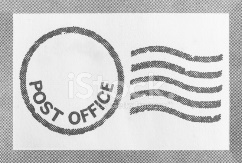 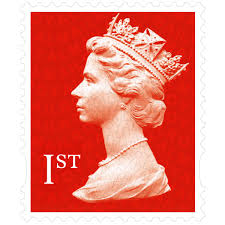 To Minnows and Sardinesc/o Mrs IstedRye Community Primary SchoolThe GroveRyeEast SussexTN31 7ND100 Acre Wood						England					FR05 3ST					Friday 15th May 2020,	Dear Minnows and Sardines,I hear that you are very clever and kind and so you might be able to help me.I am getting very bored at home. Do you have any ideas of some fun things I can do?I do know a fun game you might like to play it is called pooh sticks (I called it that because I came up with the idea), You drop a stick off the bridge into the river and wait for it to come out the other side. I hope to hear from you very soon,From, Winnie the Pooh